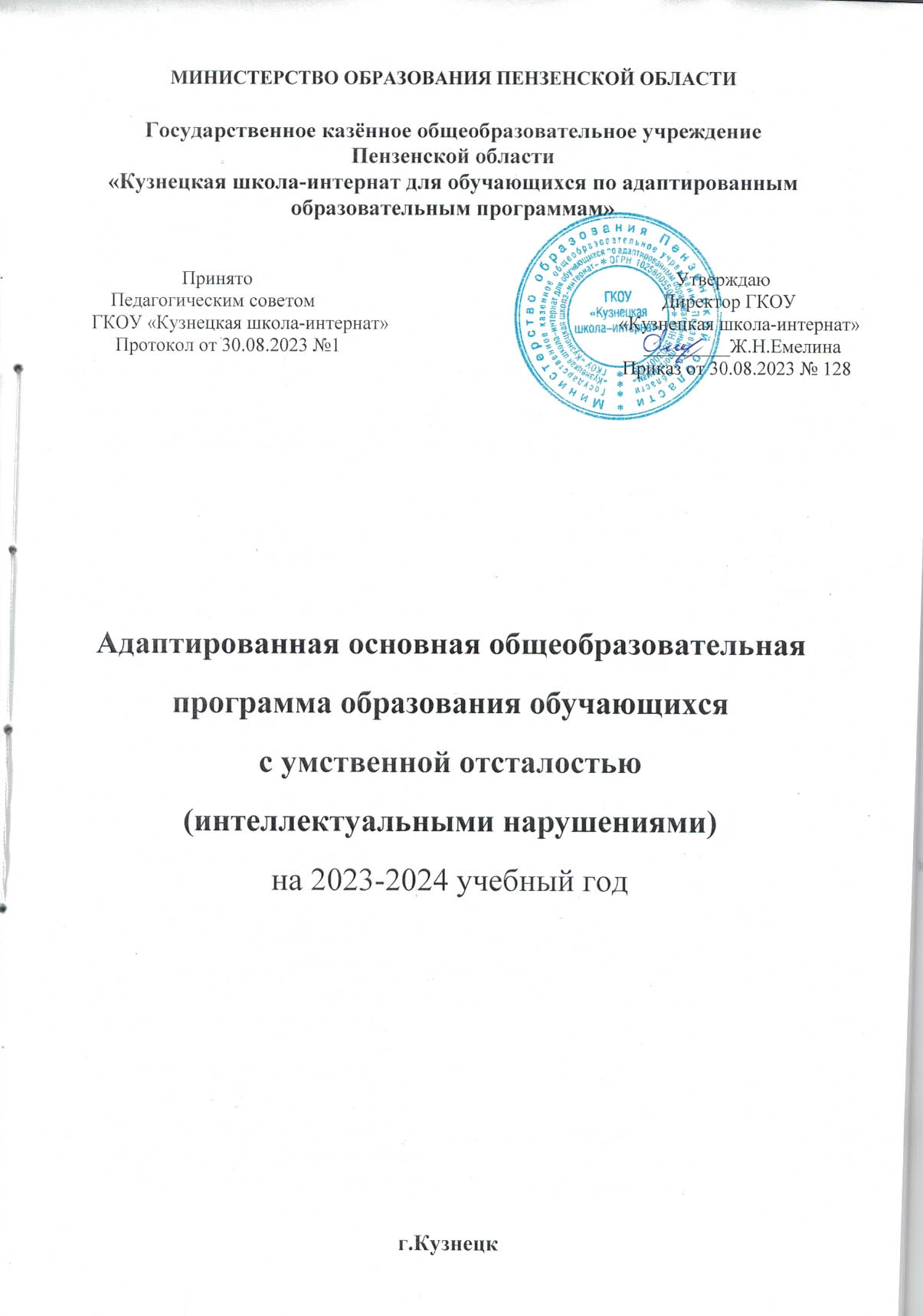 СОДЕРЖАНИЕ    Введение …………………………………………………………………………………………     31. ОБЩИЕ ПОЛОЖЕНИЯ	31.1. Пояснительная записка	31.1.1. Цель реализации адаптированной образовательной программы (АООП) образования	31.1.2. Психолого-педагогическая характеристика обучающихся с интеллектуальными нарушениями	31.1.3.Особые образовательные потребности обучающихся с интеллектуальными            нарушениями	31.1.4. Принципы и подходы к формированию АООП	32.АДАПТИРОВАННАЯ ОБЩЕОБРАЗОВАТЕЛЬНАЯ ПРОГРАММА ОБРАЗОВАНИЯ ОБУЧАЮЩИХСЯ С ИНТЕЛЛЕКТУАЛЬНЫМИ НАРУШЕНИЯМИ	32.1. ЦЕЛЕВОЙ РАЗДЕЛ	32.1.1. Содержание образования	32.1.2. Планируемые результаты освоения обучающимися с умственной отсталостью адаптированной  общеобразовательной программы	92.1.3. Система оценки достижения обучающимися с умственной отсталостью планируемых результатов освоения адаптированной образовательной программы образования	32.1.4. Система внутришкольного мониторинга образовательных достижений	32.1.5. Итоговая оценка выпускника	32.2. СОДЕРЖАТЕЛЬНЫЙ РАЗДЕЛ	32.2.1. Программа формирования базовых учебных действий обучающихся с интеллектуальными нарушениями	32.2.2. Рабочие программы  учебных предметов	32.2.3. Воспитательная программа	32.2.4. Программа по гражданско-патриотическому воспитанию	32.2.5. Организация работы по формированию экологически целесообразного, здорового и безопасного образа жизни	32.2.6. Программа коррекционной работы	32.3. ОРГАНИЗАЦИОННЫЙ РАЗДЕЛ	32.3.1. Учебный план	612.3.2. Условия реализации адаптированной  образовательной программы  образования обучающихся с умственной отсталостью	32.3.3. Материально-технические условия реализации адаптированной образовательной программы  образования обучающихся с умственной отсталостью	70ВведениеОбразовательная программа - документ, определяющий в образовательном учреждении организационно-управленческие и содержательно - деятельностные предпосылки осуществления цели (миссии) получения соответствующего, специального образования. Она позволяет подчинить входящие в нее основные и дополнительные образовательные программы, учебную и другие виды образовательной деятельности достижению стратегической цели – раскрытию и развитию с их помощью человеческого потенциала каждого ученика и направленного формирования ключевых компетентностей, которые представляются наиболее актуальными в социально-культурной и социально-экономической перспективе.В социальном аспекте образовательная программа учреждения является свободной формой гражданского контракта между обществом (т.е. родителями) и образованием (т.е. педагогическим коллективом школы-интерната) относительно развития тех или иных компетентностей обучающихся. Она демократично и открыто фиксирует цели и содержание образовательной политики школы-интерната. Мониторинг выполнения такой программы и анализ ее результативности дают концептуальную и фактологическую основу для оценки вклада каждого педагога в учебные и образовательные достижения детей и одновременно для публичного отчета директора перед социумом-заказчиком. Образовательная программа представляет собой комплексный документ, фиксирующий: образовательные цели (социокультурную миссию) образовательного учреждения; основные и дополнительные образовательные программы всех ступеней образования, реализация которых гарантирует достижение заявленных целей (результатов образования); программу развития учреждения.Цель программы:Создание коррекционно-развивающей среды, обеспечивающей реализацию равных прав в сфере образовательных услуг обучающихся школы-интерната и освоение ими моделей коммуникативного поведения, способствующих их социальной реабилитации.Задачи реализации программы образовательной  программы:- формирование установки на безопасный, здоровый образ жизни, наличие мотивации к творческому труду, к работе на результат, бережному отношению материальным и духовным ценностям;- обеспечение условий для индивидуального развития всех обучающихся с ограниченными возможностями здоровья;- создание специфических условий для детей с ограниченными возможностями здоровья на основе уровневого подхода в обучении, дифференциации и индивидуализации обучения и воспитания;- использование в образовательном процессе современных образовательных технологий деятельностного типа, и в первую очередь личностно-ориентированного и коррекционно-развивающего обучения;- расширение права выбора педагогическими работниками методик обучения и воспитания, методов оценки знаний обучающихся, использование различных форм образовательной деятельности обучающихся, развитие культуры образовательной среды образовательного учреждения. Аналитическое обоснование:Необходимость разработки программы обусловлена психофизическими особенностями контингента обучающихся, сложностями социально-экономического порядка и желанием учесть региональные запросы рынка. Именно проблема прогнозирования интеграции наших воспитанников в жизнь обусловила разработку скоординированной работы всех служб школы-интерната, с целью поэтапного формирования системы навыков и умений адаптивного поведения у каждой возрастной категории. Нами выделены следующие направления: учебно-методическая работа, воспитательная, коррекционная, профессионально-трудовая.Нормативно-правовое обеспечение:Лицензия на осуществление образовательной деятельности  от 29.09.2014г. №Л035 – 01221 – 58/00205444, бессрочно, выдана Министерством образования Пензенской области.АООП  ГКОУ «Кузнецкая школа-интернат» разработана в соответствии с:- Федеральным законом от 29.12.2012г.  №273-ФЗ «Об образовании в Российской Федерации» (с последующими изменениями);- Федеральным государственным образовательным стандартом образования обучающихся с умственной отсталостью (интеллектуальными нарушениями);           - Приказом Министерства образования и науки Российской Федерации от 19.12.2014 № 1599 «Об утверждении федерального государственного образовательного стандарта образования обучающихся с умственной отсталостью (интеллектуальными нарушениями)»;- Базисным учебным планом общего образования умственно отсталых учащихся (с легкой и средней степенью). Приказ Министерства образования Российской Федерации от 10.04.2002г. № 29/2065-п; - Приказом Министерства образования и науки Российской Федерации «О внесении изменений в федеральный базисный учебный план и примерные учебные планы для образовательных учреждений Российской Федерации, реализующих программы общего образования» от 30.08.2010 № 889;- Приказом Министерства просвещения Российской Федерации от 22.03.2021 №115 «Об утверждении Порядка организации и осуществления образовательной деятельности по основным общеобразовательным программам - образовательным программам начального общего, основного общего и среднего общего образования»;- СП 2.4.3648-20 «Санитарно-эпидемиологические требования к организациям воспитания и обучения, отдыха и оздоровления детей и молодежи», утвержденных постановлением Главного государственного санитарного врача Российской Федерации от 28.09.2020 № 28; - СанПиН 1.2.3685-21 «Гигиенические нормативы и требования к обеспечению безопасности и (или) безвредности для человека факторов среды обитания», постановлением Главного государственного санитарного врача Российской Федерации от 28.01.2021 № 2;- программами специальных (коррекционных) общеобразовательных учреждений VIII вида 5-9 классы, изд. Владос, 2012, под редакцией В.В. Воронковой.	- Срок реализации – 2023-2024 учебный  год.Составители АООП: Емелина Ж.Н. – директор;                                     Елина Е.А. – заместитель директора по УВР;                                     Гусарова Т.В. - педагог-психолог;                                     Куприянова С.А. - учитель - логопед.1. ОБЩИЕ ПОЛОЖЕНИЯ1.1. Пояснительная записка1.1.1. Цель реализации адаптированной образовательной программы (АООП) образования 	АООП  для обучающихся с умственной отсталостью направлена на формирование общей 	культуры, обеспечивающей разностороннее развитие личности (нравственное, эстетическое, 	социально-личностное, интеллектуальное, физическое) в соответствии с принятыми в 	обществе нравственными и социокультурными ценностями. Создание оптимальных условий 	для усвоения обучающимися обязательного минимума содержания образования на всех 	ступенях образования: -гарантировать преемственность образовательных программ всех уровней; -создать основу для адаптации и интеграции в обществе выпускников, для продолжения обучения в профессиональных училищах, выбора и последующего освоения профессии;-включение в трудовую деятельность и интеграции в современное общество.1.1.2. Психолого-педагогическая характеристика обучающихся с умственной отсталостью.Умственная отсталость связана с нарушениями интеллектуального развития, которые возникают вследствие органического поражения головного мозга на ранних этапах онтогенеза. Общим признаком у всех обучающихся с умственной отсталостью выступает недоразвитие психики с явным преобладанием интеллектуальной недостаточности, которое приводит к затруднениям в усвоении содержания школьного образования и социальной адаптации. Категория обучающихся с умственной отсталостью представляет собой неоднородную группу. В соответствии с международной классификацией умственной отсталости (МКБ-10) выделяют четыре степени умственной отсталости: легкую, умеренную, тяжелую, глубокую. В структуре психики такого ребенка в первую очередь отмечается недоразвитие познавательных интересов и снижение познавательной активности, что обусловлено замедленностью темпа психических процессов, их слабой подвижностью и переключаемостью. При умственной отсталости страдают не только высшие психические функции, но и эмоции, воля, поведение, в некоторых случаях физическое развитие, хотя наиболее нарушенным является процесс мышления, и прежде всего, способность к отвлечению и обобщению. Вследствие чего знания детей об окружающем мире являются неполными и, возможно, искаженными, а их жизненный опыт крайне беден. В свою очередь, это оказывает негативное влияние на овладение чтением, письмом и счетом в процессе школьного обучения. Развитие всех психических процессов у таких детей отличается качественным своеобразием, при этом нарушенной оказывается уже первая ступень познания – ощущения и восприятие. Неточность и слабость дифференцировки зрительных, слуховых, кинестетических, тактильных, обонятельных и вкусовых ощущений приводят к  затруднению адекватности ориентировки детей с умственной отсталостью в окружающей среде. В процессе освоения отдельных учебных предметов это проявляется в замедленном темпе узнавания и понимания учебного материала, в частности смешении графически сходных букв, цифр, отдельных звуков или слов. Вместе с тем восприятие умственно отсталых обучающихся оказывается значительно более сохранным, чем процесс мышления, основу которого составляют такие операции, как анализ, синтез, сравнение, обобщение, абстракция, конкретизация.  У этой категории обучающихся из всех видов мышления (наглядно-действенное, наглядно-образное и словесно-логическое) в большей степени нарушено логическое мышление, что выражается в слабости обобщения, трудностях понимания смысла явления или факта. Особые сложности возникают у обучающихся при понимании переносного смысла отдельных фраз или целых текстов. В целом мышление ребенка с умственной отсталостью характеризуется конкретностью, некритичностью, ригидностью (плохой переключаемостью с одного вида деятельности на другой). Обучающимся присуща сниженная активность мыслительных процессов и слабая регулирующая роль мышления: как правило, они начинают выполнять работу, не дослушав инструкции, не поняв цели задания, не имея внутреннего плана действия. Особенности восприятия и осмысления детьми учебного материала неразрывно связаны с особенностями их памяти. Запоминание, сохранение и воспроизведение полученной информации обучающимися с умственной отсталостью также обладает целым рядом специфических особенностей: они лучше запоминают внешние, иногда случайные, зрительно воспринимаемые признаки, при этом, труднее осознаются и запоминаются внутренние логические связи; позже, чем у нормальных сверстников, формируется произвольное запоминание, которое требует многократных повторений. Менее развитым оказывается логическое опосредованное запоминание, хотя механическая память может быть сформирована на более высоком уровне. Недостатки памяти у таких обучающихся проявляются не столько в трудностях получения и сохранения информации, сколько ее воспроизведения: вследствие трудностей установления логических отношений полученная информация может воспроизводиться бессистемно, с большим количеством искажений; при этом наибольшие трудности вызывает воспроизведение словесного материала.Особенности нервной системы школьников с умственной отсталостью проявляются и в особенностях их внимания, которое отличается сужением объема, малой устойчивостью, трудностями его распределения, замедленностью переключения. В значительной степени нарушено произвольное внимание, которое связано с волевым напряжением, направленным на преодоление трудностей, что выражается в его нестойкости и быстрой истощаемости. Однако, если задание посильно и интересно для обучающегося, то его внимание может определенное время поддерживаться на должном уровне. Также в процессе обучения обнаруживаются трудности сосредоточения на каком-либо одном объекте или виде деятельности.Для успешного обучения необходимы достаточно развитые представления и воображение. Представлениям детей с умственной отсталостью свойственна недифференцированность, фрагментарность, уподобление образов. У школьников с умственной отсталостью отмечаются недостатки в  развитии речевой деятельности, физиологической основой которых является нарушение взаимодействия между первой и второй сигнальными системами, что, в свою очередь, проявляется в недоразвитии всех сторон речи: фонетической, лексической, грамматической. Трудности звуко-буквенного анализа и синтеза, восприятия и понимания речи обусловливают различные виды нарушений письменной речи. Снижение потребности в речевом общении приводит к тому, что слово не используется в полной мере как средство общения; активный словарь не только ограничен, но и наполнен штампами; фразы однотипны по структуре и бедны по содержанию. Недостатки речевой деятельности этой категории обучающихся напрямую связаны с нарушением абстрактно-логического мышления. Следует отметить, что речь школьников с умственной отсталостью в должной мере не выполняет своей регулирующей функции, поскольку зачастую словесная инструкция оказывается непонятой, что приводит к неверному осмысливанию и выполнению задания. Однако в повседневной практике такие дети способны поддержать беседу на темы, близкие их личному опыту, используя при этом несложные конструкции предложений. Психологические особенности умственно отсталых школьников проявляются и в нарушении эмоциональной сферы. При легкой умственной отсталости эмоции в целом сохранны, однако они отличаются отсутствием оттенков переживаний, неустойчивостью и поверхностью. Отсутствуют или очень слабо выражены переживания, определяющие интерес и побуждение к познавательной деятельности, а также с большими затруднениями осуществляется воспитание высших психических чувств: нравственных и эстетических.Волевая сфера обучающихся с умственной отсталостью характеризуется слабостью собственных намерений и побуждений, большой внушаемостью. Такие школьники предпочитают выбирать путь, не требующий волевых усилий, а вследствие непосильности предъявляемых требований у некоторых из них развиваются такие отрицательные черты личности, как негативизм и упрямство. Своеобразие протекания психических процессов и особенности волевой сферы школьников с умственной отсталостью оказывают отрицательное влияние на характер их деятельности, особенно произвольной, что выражается в недоразвитии мотивационной сферы, слабости побуждений, недостаточности инициативы. Эти недостатки особенно ярко проявляются в учебной деятельности, поскольку учащиеся приступают к ее выполнению без необходимой предшествующей ориентировки в задании и, не сопоставляя ход ее выполнения, с конечной целью. При проведении длительной, систематической и специально организованной работы, направленной на обучение этой группы школьников целеполаганию, планированию и контролю, им оказываются доступны разные виды деятельности: изобразительная и конструктивная деятельность, игра, в том числе дидактическая, ручной труд, а в старшем школьном возрасте и некоторые виды профильного труда. Следует отметить независимость и самостоятельность этой категории школьников в уходе за собой, благодаря овладению необходимыми социально-бытовыми навыками.Нарушения высшей нервной деятельности, недоразвитие психических процессов и эмоционально-волевой сферы обусловливают проявление некоторых специфических особенностей личности обучающихся с умственной отсталостью, проявляющиеся в примитивности интересов, потребностей и мотивов, что затрудняет формирование правильных отношений со сверстниками и взрослыми.1.1.3. Особые образовательные потребности обучающихся с умственной отсталостью.Недоразвитие познавательной, эмоционально-волевой и личностной сфер обучающихся с умственной отсталостью разных групп проявляется не только в качественных и количественных отклонениях от нормы, но и в глубоком своеобразии их социализации. Они способны к развитию, хотя оно и осуществляется замедленно, атипично, а иногда с резкими изменениями всей психической деятельности ребёнка. При этом, несмотря на многообразие индивидуальных вариантов структуры данного нарушения, перспективы образования обучающихся с умственной отсталостью детерминированы в основном степенью выраженности недоразвития интеллекта, при этом образование, в любом случае, остается нецензовым.Таким образом, современные научные представления об особенностях психофизического развития разных групп обучающихся с умственной отсталостью позволяют выделить образовательные потребности, как общие для всех обучающихся с ОВЗ, так и специфические.К общим потребностям относятся:обязательность непрерывности коррекционно-развивающего процесса, реализуемого, как через содержание образовательных областей, так и в процессе индивидуальной работы;психологическое сопровождение, оптимизирующее взаимодействие ребенка с педагогами и соучениками;психологическое сопровождение, направленное на установление взаимодействия семьи и образовательного учреждения;постепенное расширение образовательного пространства, выходящего за пределы образовательного учреждения.Для обучающихся с легкой умственной отсталостью характерны следующие специфические образовательные потребности:наглядно-действенный характер содержания образования;упрощение системы учебно-познавательных задач, решаемых в процессе образования;введение учебных предметов, способствующих формированию представлений об естественных и социальных компонентах окружающего мира; отработка средств коммуникации, социально-бытовых навыков;специальное обучение "переносу" сформированных знаний умений в новые ситуации взаимодействия с действительностью;обеспечение обязательности профильного трудового образования;необходимость постоянной актуализации знаний, умений и одобряемых обществом норм поведения;обеспечение особой пространственной и временной организации образовательной среды с учетом функционального состояния центральной нервной системы и нейродинамики психических процессов обучающихся с умственной отсталостью;использование преимущественно позитивных средств стимуляции деятельности и поведения; стимуляция познавательной активности, формирование потребности в познании окружающего мира и во взаимодействии с ним.1.1.4. Принципы и подходы к формированию АООПВ основу разработки АООП для обучающихся с умственной отсталостью заложены следующие подходы к обучению, воспитанию и развитию каждого ребенка: дифференцированный, деятельностный, личностно-ориентированный.Дифференцированный подход предполагает учет у обучающихся особых образовательных потребностей, которые проявляются в неоднородности возможностей освоения содержания образования. Применение дифференцированного подхода к созданию образовательных программ обеспечивает разнообразие содержания, предоставляя обучающимся с умственной отсталостью возможность реализовать индивидуальный потенциал развития.Деятельностный подход основывается на теоретических положениях отечественной психологической науки, раскрывающих основные закономерности и структуру образования с учетом специфики развития личности обучающегося с умственной отсталостью.Основным средством реализации деятельностного подхода в образовании является обучение как процесс организации познавательной и предметно-практической деятельности обучающихся, обеспечивающий овладение ими содержанием образования. Реализация деятельностного подхода обеспечивает:прочное усвоение обучающимися знаний и опыта разнообразной деятельности и поведения, возможность их самостоятельного продвижения в изучаемых образовательных областях;существенное повышение мотивации и интереса к учению, приобретению нового опыта деятельности и поведения;обеспечение условий для общекультурного и личностного развития на основе формирования базовых учебных действий, которые обеспечивают не только успешное усвоение некоторых элементов системы научных знаний, умений и навыков (академических результатов), но и прежде всего жизненной компетенции, составляющей основу социальной успешности.Профессиональная ориентация обучающихся II и III ступеней, основанная на индивидуальных, интеллектуальных и психофизических особенностях обучающихся.Здоровьесберегающая среда в учреждении, способствующая сохранению и укреплению здоровья всех участников образовательного процесса.В основу адаптированной  образовательной программы  образования обучающихся с умственной отсталостью положены следующие принципы:- принципы государственной политики РФ в области образования (гуманистический характер образования, единство образовательного пространства на территории Российской Федерации, общедоступность образования, адаптивность системы образования к уровням и особенностям развития и подготовки обучающихся и воспитанников и др.);- принцип учета типологических и индивидуальных образовательных потребностей обучающихся;- принцип коррекционной направленности образовательного процесса;- принцип развивающей направленности образовательного процесса, ориентирующий его на развитие личности обучающегося и расширение его "зоны ближайшего развития" с учетом особых образовательных потребностей;- онтогенетический принцип;- принцип преемственности, предполагающий взаимосвязь и непрерывность образования обучающихся с умственной отсталостью на всех ступенях (начальные и старшие классы);- принцип целостности содержания образования;- принцип направленности на формирование деятельности, обеспечивает возможность овладения обучающимися с умственной отсталостью всеми видами доступной им предметно-практической деятельности, способами и приемами познавательной и учебной деятельности, коммуникативной деятельности и нормативным поведением;- принцип переноса усвоенных знаний и умений и навыков и отношений,  сформированных в условиях учебной ситуации, в различные жизненные ситуации, что обеспечит готовность обучающегося к самостоятельной ориентировке и активной деятельности в реальном мире.2. АДАПТИРОВАННАЯ ОБРАЗОВАТЕЛЬНАЯ ПРОГРАММА ОБРАЗОВАНИЯ ОБУЧАЮЩИХСЯ С ИНТЕЛЛЕКТУАЛЬНЫМИ НАРУШЕНИЯМИ 2.1. ЦЕЛЕВОЙ РАЗДЕЛ2.1.1. Содержание образованияВ образовательном учреждении обязательным является организация специальных условий обучения и воспитания для реализации как общих, так и особых образовательных потребностей. АООП при необходимости может быть индивидуализирована. С учетом образовательных потребностей групп обучающихся или отдельных обучающихся адаптированная образовательная программа предполагает создание нескольких учебных планов, в том числе индивидуальных учебных планов.Образовательное учреждение обеспечивает требуемые для данной категории обучающихся условия обучения и воспитания.2.1.2. Планируемые результаты освоения обучающимися с умственной отсталостью адаптированной  общеобразовательной программыРезультаты освоения АООП обучающимися с интеллектуальными нарушениями оцениваются как итоговые на момент завершения образования.Освоение обучающимися АООП предполагает достижение ими двух видов результатов: личностных и предметных.Личностные результаты освоения АООП образования включают индивидуально-личностные качества и социальные (жизненные) компетенции обучающегося, социально значимые ценностные установки.К личностным результатам освоения АООП относятся:1) осознание себя как гражданина России; формирование чувства гордости за свою Родину;2) формирование уважительного отношения к иному мнению, истории и культуре других народов;3) развитие адекватных представлений о собственных возможностях, о насущно необходимом жизнеобеспечении;4) овладение начальными навыками адаптации в динамично изменяющемся и развивающемся мире;5) овладение социально-бытовыми умениями, используемыми в повседневной жизни;6) владение навыками коммуникации и принятыми нормами социального взаимодействия;7) способность к осмыслению социального окружения, своего места в нем, принятие соответствующих возрасту ценностей и социальных ролей;8) принятие и освоение социальной роли обучающегося, формирование и развитие социально значимых мотивов учебной деятельности;9) развитие навыков сотрудничества с взрослыми и сверстниками в разных социальных ситуациях;10) формирование эстетических потребностей, ценностей и чувств; 11) развитие этических чувств, доброжелательности и эмоционально-нравственной отзывчивости, понимания и сопереживания чувствам других людей;12) формирование установки на безопасный, здоровый образ жизни, наличие мотивации к творческому труду, работе на результат, бережному отношению к материальным и духовным ценностям;13) формирование готовности к самостоятельной жизни. Предметные результаты освоения АООП образования включают  освоенные обучающимися знания и умения, специфичные для каждой предметной области, готовность их применения. Предметные результаты обучающихся с умственной отсталостью (интеллектуальными нарушениями) не являются основным критерием при принятии решения о переводе обучающегося в следующий класс, но рассматриваются как одна из составляющих при оценке итоговых достижений.Планируемые результаты формирования умений и навыков в процессе изучения различных предметов.9 классПри изучении предмета «Чтение и развитие речи» должны быть сформированы:Обучающиеся должны уметь:- читать вслух осознанно, правильно, выразительно;- читать «про себя»;- выделять главную мысль произведения;- определять основные черты характера действующих лиц;- пересказывать текст по плану полно и выборочно. Обучающиеся должны знать:- наизусть 8-10 стихотворений.Минимальный уровеньОбучающиеся должны уметь:- читать правильно, целыми словами вслух; читать «про себя», выполняя задания учителя;- отвечать на вопросы учителя.- пересказывать текст с помощью учителя, несложные по содержанию тексты – самостоятельно.Обучающиеся должны знать  наизусть 4-6 стихотворений.При изучении предмета «Письмо и развитие речи» должны быть сформированы:Базовый уровеньОбучающиеся должны уметь:- правильно обозначать звуки буквами на письме;- подбирать группы родственных слов (несложные случаи);-проверять написание в корне безударных гласных звонких и глухих согласных путём подбора родственных  слова;- разбирать слово по составу;- выделять части речи;- строить простое распространённое предложение с однородными членами;- связно высказываться устно и письменно (по плану);- пользоваться школьным орфографическим словарём.- правила работы с деловым письмомОбучающиеся должны знать:  наиболее распространённые правила правописания слов.Минимальный  уровеньОбучающиеся должны уметь:- правильно обозначать звуки буквами на письме;- подбирать группы родственных слов (несложные случаи);- разбирать слово по составу;- выделять части речи;- пользоваться школьным орфографическим словарём.При изучении предмета «Математика» должны быть сформированы:9 классОбучающиеся должны знать:табличные сложения однозначных чисел, в том числе с переходом через разряд;табличные случаи умножения и получаемые из них случаи деления;названия, обозначения, соотношения крупных и мелких единиц измерения стоимости, длины, массы, времени;числовой ряд чисел в пределах  1 000 000;дроби обыкновенные и десятичные; их получение, запись, чтение;геометрические фигуры и тела, свойства элементов многоугольников (треугольника, прямоугольника, параллелограмма), прямоугольного параллелепипеда;названия геометрических тел, пирамиды, цилиндра, конуса, шара.Обучающиеся должны уметь:выполнять арифметические действия с числами в пределах 100, легкие случаи в пределах 1 000 устно;решать все простые задачи, в соответствии с данной программой; составные задачи в 2,3,4 арифметических  действия; выполнять арифметические действия с многозначными числами письменно в пределах 10 000 и десятичными дробями; складывать, вычитать, умножать и делить на однозначное и двузначное число  числа, числа, полученные при измерении одной, двумя единицами измерения  стоимости, длины, массы, выраженными в десятичных дробях (легкие случаи); находить дробь (обыкновенную, десятичную), % от числа, число по его доле или %, вычислять площадь прямоугольника, объем прямоугольного параллелепипеда, различать геометрические фигуры и тела;строить с помощью линейки, чертежного угольника, циркуля, транспортира линии, углы, многоугольники, окружности в различном положении на плоскости, в том числе симметричные относительно оси, центра симметрии.При изучении предмета «География» должны быть сформированы:9 классОбучающиеся должны знать: географическое положение, столицы и характерные особенности изучаемых государств Евразии, границы, государственный строй и символику России, особенности географического положения своей местности, типичных представителей растительного и животного мира,основные мероприятия по охране природы в своей области, правила поведения в природе, меры безопасности при стихийных бедствиях.Обучающиеся должны уметь:находить на политической карте Евразии изучаемые государства и их столицы в атласах, специально разработанных для обучающихся с интеллектуальными нарушениями;показывать Россию на политических картах мира и Евразии;находить свою местность на карте России (политико-административной, физической и карте природных зон);давать несложную характеристику природных условий и хозяйственных ресурсов своей местности, давать краткую историческую справку о прошлом своего края;называть и показывать на иллюстрациях изученные культурные и исторические памятники своей области;правильно вести себя на природе;выполнять задания в «Рабочей тетради по географии материков и океанов» для 9 класса  специальной коррекционной школы (количество заданий и время заполнения определяет учитель с учетом индивидуальных возможностей обучающихся).При изучении предметов «История» должны быть сформированы:9 классОбучающиеся должны знать: - основные исторические события революционные движения, гражданская война; - становление Советской власти; стройки первых пятилеток; - вторая Мировая война; Великая Отечественная война; - основные периоды развития хозяйственной и политической жизни страны в предвоенные и послевоенные годы; - исторических деятелей, полководцев, руководителей страны, национальных героев.  Обучающиеся должны уметь: - пользоваться учебником, ориентироваться в тексте, иллюстрациях учебника; - пересказывать исторический материал с опорой на наглядность, по заранее составленному плану; - соотносить содержание иллюстративного материала с текстом учебника; - пользоваться «лентой времени», соотносить год с веком; - устанавливать последовательность исторических событий на основе знания дат; - правильно и точно употреблять исторические термины, понятия; - пересказывать содержание изучаемого материала близко к тексту. При изучении предмета «Обществознание» должны быть сформированы;9 классОбучающиеся должны знать:- Виды правовой ответственности;- Что такое правонарушение. Обучающиеся должны уметь:- Обращаться при необходимости в соответствующие правовые учреждения;- Правильно оформить просьбу в органы исполнительной власти;- обращаться при необходимости в соответствующие правовые учреждения.При изучении предмета «Биология» должны быть сформированы:9 классОбучающиеся должны знать:названия, строение и расположениеосновных органов организма человека;элементарное представление о функциях основных органов них систем;влияние физических нагрузок на организм;вредное влияние курения и алкогольных напитков на организм;основные санитарно-гигиенические правила.Обучающиеся должны уметь:применять приобретенные знания о строении и функциях человеческого организма в повседневной жизни с целью сохранения и укрепления своего здоровья;соблюдать санитарно-гигиенические правила.Учитывая индивидуальные особенности школьников, учитель может снижать уровень требований к отдельным обучающимся по наиболее сложным темам.При изучении предмета «Физкультура» должны быть сформированы:9 классВ результате освоения программного материала по физической культуре обучающиеся 9 класса должны знать:- что такое  строй; как выполнять  перестроения, как проводятся соревнования по гимнастике;- как самостоятельно провести легкоатлетическую разминку  перед соревнованиями;- виды лыжного спорта; технику лыжных ходов;- влияние занятий волейболом  на трудовую подготовку;- что значит "тактика   игры».Должны уметь:- выполнять все виды лазанья, опорных  прыжков, равновесия; составить 5-6 упражнений и показать их выполнение учащимся на  уроке.- пройти в быстром темпе 3км по ровной площадке или по пересеченной местности; пробежать в медленном темпе 12-15мин; бегать на короткие дистанции 100 и 200м, на среднюю дистанцию 800м; преодолевать в максимальном темпе полосу    препятствий на дистанции до 100м; прыгать в длину с полного разбега способом "согнув ноги" на результат и в обозначенное место; метать малый мяч с полного  разбега  на дальность в коридор 10м и в обозначенное место; толкать набивной мяч весом 3кг на результат со скачка;- выполнять поворот на параллельных лыжах; пройти в быстром темпе 200-300м (девушки), 400-500м (юноши); преодолевать на лыжах до 3км (девушки), до 4км (юноши);- выполнять  все виды подач, выполнять прямой нападающий удар; блокировать нападающие удары при игре в волейбол;- выполнять передачу из-за головы при передвижении бегом; ведение мяча с обводкой.Профессионально-трудовое обучениеВозможность овладения профессией обучающимися с нарушением развития и часто сопутствующими физическими дефектами во многом зависит проводимой в школе коррекционной работы. Ее основными направлениями для учителя служат повышение уровня познавательной активности обучающихся и развитие их способности к осознанной регуляции трудовой деятельности. Последнее предполагает формирование у обучающихся необходимого объема профессиональных знаний и общетрудовых умений. Развитие умений происходит путем планомерного сокращения помощи учащимся в умственных и перцептивных (воспринимающих) действиях.Строительное делоПреподавание базируется также на знаниях, получаемых обучающимися на уроках по общеобразовательным предметам.В 9 классе программа предусматривает знакомство с плиточными работами, фактурной отделкой поверхности декоративными составами, художественно- декоративными малярными отделками, поверхностей специальными видами штукатурки, монолитными покрытиями пола. Темы «Облицовка керамической плиткой вертикальных поверхностей» и «Настилка плиткой пола» можно изучать в производственных условиях. Программа предусматривает ознакомление обучающихся с новинками строительных материалов, основами цветоведения в отделочных работах, с организацией труда в строительстве. Особое внимание уделяется технике безопасности. Все это способствует физическому и интеллектуальному развитию подростков с нарушениями интеллектуального развития. Каждая четверть заканчивается практическим повторением и самостоятельной работойШвейное делоПрограмма 9 класса предусматривает овладение обучающимися промышленной технологией пошива женской и детской легкой одежды и скоростными приемами труда на производственных швейных машинах. Предшествующая подготовка позволяет школьнику специализироваться не только по пошиву женской и детской легкой одежды, но и по пошиву другой продукции.Учитель, исходя из уровня подготовленности обучающихся, сам определяет продолжительность преподавания.Обучение ведется с опорой на знания, которые обучающиеся приобретают на уроках математики, естествознания и истории. Эти знания помогают им строить чертежи выкроек, учитывать расходы материалов, понимать процессы изготовления тканей, вникать в положения трудового законодательства и т. д. В свою очередь, навыки и умения, полученные при освоении швейных операций, способствуют более успешному изучению школьницами общеобразовательных предметов. Обучение швейному делу развивает мышление, способность к пространственному анализу, мелкую и крупную моторики у аномальных детей. Кроме того, выполнение швейных работ формирует у них эстетические представления, благотворно сказывается на становлении их личностей, способствует их социальной адаптации и обеспечивает им в определенной степени самостоятельность в быту. При изучении предмета «Социально-бытовая ориентировка» должны быть формированы:9 классЛичная гигиена Обучающиеся должны иметь представление о • необходимости поддержания физического здоровья; • современных спортивных увлечениях: фитнесе, шейпинге, бодибилдинге, бесконтактных единоборствах, ритмической гимнастике и т.п.; • вреде курения для курящих и окружающих о социальных последствиях, к которым приводят дурные привычки. Обучающиеся должны знать • о вредном воздействии алкоголя и наркотиков и курения на организм человека. Одежда и обувь Обучающиеся должны иметь представление о • стиле одежды и моде; • средствах выражения индивидуальности; • воздействии средств для выведения пятен на различные виды тканей. Обучающиеся должны знать: • размеры одежды и обуви, гарантийные сроки носки, правила возврата; • способы обновления одежды с помощью мелких деталей; • средства для выведения пятен в домашних условиях; • общие правила выведения жирных, фруктовых пятен, пятен от масляной краски, крови, молока, мороженого, шоколада, кофе, следов от горячего утюга и др.; • санитарно-гигиенические требования и правила техники безопасности при работе со средствами для выведения пятен. Обучающиеся должны уметь: • подбирать одежду и обувь в соответствии с индивидуальными особенностями и размером; • определять стиль одежды;  • пользоваться журналом мод; • рационально выбирать товары, учитывая их назначение и собственные возможности; • выводить пятна различными способами и средствами. Питание Обучающиеся должны иметь представление о  диетическом питании. Обучающиеся должны знать: • способы приготовления национальных блюд; • правила сервировки праздничного стола; • меню ребенка ясельного возраста. Обучающиеся должны уметь: • готовить национальные блюда; • сервировать праздничный стол; • готовить отдельные блюда для детей ясельного возраста; • готовить отдельные диетические блюда. Семья Обучающиеся должны иметь представление о • порядке и условиях заключения и расторжения брака, основах семейных отношений, семейных традициях, организации досуга и отдыха в семье; • морально-этических нормах взаимоотношений в семье, об обязанностях членов семьи, связанных с заботой о детях; • распределении хозяйственно-бытовых обязанностей между членами семьи. Обучающиеся должны уметь • анализировать различные семейные ситуации и давать им правильную оценку. Культура поведения Обучающиеся должны знать • культуру поведения, нормы морали и этики в современном обществе, нормы поведения с соседями по коммунальной квартире и по площадке (приветствие, взаимоуважение, взаимопомощь); • правила приема гостей (поведения хозяев при встрече, расставании, во время визита). Обучающиеся должны уметь: • встречать гостей, вежливо вести себя во время приема гостей; • анализировать поступки людей и давать им прав ильную оценку; • соблюдать морально-этические нормы в семье и обществе. Жилище Обучающиеся должны знать: • правила расстановки мебели в квартире (с учетом размера и особенностей площади, назначения комнат, наличия мебели); • требования к подбору занавесей, светильников и других деталей интерьера; • правила сохранения жилищного фонда. Обучающиеся должны уметь: • расставлять мебель в квартире (на макете); • подбирать детали интерьера. Транспорт Обучающиеся должны иметь представление  о назначении авиатранспорта. Обучающиеся должны знать: • основные маршруты самолетов; • службы аэровокзала; • порядок при обретения и возврата билетов; • правила посадки в самолет. Обучающиеся должны уметь: • ориентироваться в расписании; определять маршрут и выбирать транспортные средства. Торговля Обучающиеся должны иметь представление о • назначении ярмарки, рынка, их отличия от магазина комиссионной торговли, скупки, уцененнойОбучающиеся должны знать: • отделы рынка;  цены на отдельные товары;  отличия цен на ярмарке, рынке и в магазинах; • правила сдачи вещей в скупку, комиссионный магазин;  правила получения денег за проданные вещи. Обучающиеся должны уметь: • выбирать покупки в соответствии со своими потребностями и возможностями; • вежливо обращаться к продавцу; подсчитывать стоимость покупок. Средства связиОбучающиеся должны знать: • современные виды связи; • виды денежных переводов, их стоимость. Обучающиеся должны уметь: • заполнять бланки почтового и телеграфного переводов; • оформлять квитанцию по оплате телефонных услуг. Медицинская помощь Обучающиеся должны иметь представление о  кишечных инфекционных заболеваниях, воздушно-капельных инфекциях, путях распространения инфекций. Обучающиеся должны знать: • меры по предупреждению инфекционных заболеваний; • правила ухода за больными; условия освобождения от работы (по болезни, для ухода за больным). Обучающиеся должны уметь: • одевать, умывать, кормить больного (взрослого, ребенка); • измерять температуру; • ставить горчичники (на куклу); • перестилать постель лежачего больного. Учреждения, организации, предприятия Обучающиеся должны иметь представление о • назначении предприятий бытового обслуживания. Обучающиеся должны знать: • местонахождение предприятий бытового обслуживания; • виды оказываемых ими услуг; • правила пользования услугами предприятий бытового обслуживания; • профессии работников предприятий. Обучающиеся должны уметь • обращаться с вопросами, просьбами к работникам предприятий бытового обслуживания. Экономика домашнего хозяйства Обучающиеся должны иметь представление о • значении и характере культурных потребностей; • значений экономии в домашнем хозяйстве;  • о значении кредита, страхования. Обучающиеся должны знать: • правила экономии (учет реальных возможностей, контроль расходов, перелицовка и реставрация вещей, экономия электроэнергии и т. д.); • виды и цели сбережений; • порядок помещения денег в сберкассу; • виды кредита, порядок его оформления; • виды страхования. Обучающиеся должны уметь:• планировать и подсчитывать расходы на культурные и текущие потребности; • соблюдать правила экономии;  • заполнять ордера на получение и внесение денег в сберкассу. Профориентация и трудоустройствоОбучающиеся должны знать: • отвечают ли личностные данные требованиям выбранной профессии; • учреждения и отделы по трудоустройству; • местонахождение и названия предприятий, где требуются рабочие по специальностям, изучаемым в школе; • виды документов, необходимых для поступления на работу; • правила перехода на другую работу; • перечень основных деловых бумаг и требования к их написанию. Обучающиеся должны уметь: • соотносить выбранную профессию со своими возможностями; • заполнять анкету; • писать заявление, автобиографию; • составлять заявки на материалы, инструменты; • писать расписку, докладную записку.2.1.3. Система оценки достижения обучающимися с умственной отсталостью планируемых результатов освоения адаптированной общеобразовательной программы образованияОсновными направлениями и целями оценочной деятельности являются оценка образовательных достижений обучающихся и оценка результатов деятельности образовательного учреждения и педагогических кадров. Полученные данные используются для оценки состояния и тенденций развития системы образования.Для обучающихся с умственной отсталостью оценке подлежат предметные результаты.Предметные результаты связаны с овладением обучающимися содержанием каждой образовательной области и характеризуют достижения обучающихся в усвоении знаний и умений, способность их применять в практической деятельности. Оценка обучающихся с умственной отсталостью в 9 классе  по всем предметам, осуществляется по пятибалльной системе с измененной шкалой оценивания по каждому предмету.Результаты овладения АООП выявляются в ходе выполнения обучающимися разных видов заданий, требующих верного решения: по способу предъявления (устные, письменные, практические); по характеру выполнения (репродуктивные, продуктивные, творческие).  Оценка результатов освоения адаптированной общеобразовательной программы осуществляется в ходе:- текущего контроля успеваемости обучающихся;- промежуточной аттестации в рамках урочной деятельности (четвертная оценка);- итоговой аттестации обучающихся.В целом оценка достижения обучающимися с умственной отсталостью предметных результатов должна базироваться на принципах индивидуального и дифференцированного подходов. Усвоенные обучающимися даже незначительные по объему и элементарные по содержанию знания и умения выполняют коррекционно-развивающую функцию, поскольку они играют определенную роль в становлении личности ученика и овладении им социальным опытом. 2.1.4. Система внутришкольного мониторинга образовательных достиженийФормирование общеучебных умений и навыков происходит постепенно, на протяжении всего периода обучения в школе:- первый шаг, как правило, происходит на уровне специальных умений и навыков в рамках какой-то конкретной дисциплины;- второй – собственно на уровне общих умений и навыков в процессе применения при изучении других предметов.Постоянное отслеживание результатов освоения воспитанниками образовательной программы вызывается необходимостью проведение анализа и прогнозирования тенденций образовательного процесса, своевременного получения сведений об уровне продвижения обучающихся с целью активизации учебного и воспитательного процессов, внесения необходимых корректив в его процесс.В школе-интернате организовано наблюдение за продвижением обучающихся в своем развитии, определены порядок, содержание, формы и сроки проведения текущего контроля успеваемости и промежуточной аттестации. Результатом учебно-воспитательного процесса является овладение обучающимися определенным объемом знаний, конкретных умений и навыков. Методические объединения учителей разрабатывают формы проведения итоговых работ, содержание которых составляют материалы, сбалансированные между требованиями программы и возможностями выпускников.   Внутришкольный мониторинг образовательных достижений ведётся на двух уровнях – на уровне учителя (воспитателя) и на уровне школы-интерната. Каждым учителем-предметником ведется отслеживание продвижения воспитанников в своем индивидуальном развитии, результаты отслеживания ведутся педагогами с помощью классных журналов, дневников обучающихся на бумажных носителях. Общий анализ (мониторинг) на основе сведений, представленных учителями (воспитателями) осуществляет заместитель директора по УВР, путем оформления сводного графика (таблицы).2.1.5. Итоговая оценка выпускникаОбучение в школе-интернате завершается итоговой аттестацией (экзаменом) по трудовому обучению. Экзамен по трудовому обучению выпускников 9 класса проводится в форме практической экзаменационной работы и устных ответов по билетам (или тестирования).Ученики с легкой и средней степенью умственной отсталости по окончании 9 класса должны владеть максимально доступным их возможностям уровнем общеобразовательной подготовки, необходимым для их самостоятельной жизни, и получить профессиональную подготовку по тем видам труда, которые преподаются в школе-интернате и по которым они могут быть трудоустроены и социально адаптированы.Педагогический совет образовательного учреждения на основе выводов экзаменационной комиссии по результатам экзаменов по каждому выпускнику, рассматривает вопрос об успешном освоении данным обучающимся образовательной программы и выдачи документа установленного образца об уровне образования - свидетельства об обучении.2.2. СОДЕРЖАТЕЛЬНЫЙ РАЗДЕЛ2.2.1. Программа формирования базовых учебных действий обучающихся с умственной отсталостью (интеллектуальными нарушениями)Программа формирования базовых учебных действий обучающихся с умственной отсталостью (далее программа формирования БУД, программа)  реализуется в начальных (I-IV) и старших (V-X) классах. Программа построена на основе деятельностного подхода к обучению и позволяет реализовывать коррекционно-развивающий потенциал образования школьников с интеллектуальными нарушениями.Основная цель реализации программы формирования БУД: формирование школьника с умственной отсталостью как субъекта учебной деятельности, которая обеспечивает одно из направлений его подготовки к самостоятельной жизни в обществе и овладения доступными видами профильного труда.Задачами реализации программы являются:― формирование мотивационного компонента учебной деятельности;― овладение комплексом базовых учебных действий, составляющих операционный компонент учебной деятельности;― развитие умений принимать цель и готовый план деятельности, планировать знакомую деятельность, контролировать и оценивать ее результаты в опоре на организационную помощь педагога.Уровень сформированности базовых учебных действий обучающихся с умственной отсталостью (интеллектуальными нарушениями) определяется на момент завершения обучения школе.Функции, состав и характеристика базовых учебных действийСовременные подходы к повышению эффективности обучения предполагают формирование у школьника положительной мотивации к учению, умению учиться, получать и использовать знания в процессе жизни и деятельности. На протяжении всего обучения проводится целенаправленная работа по формированию учебной деятельности, в которой особое внимание уделяется развитию и коррекции мотивационного, операционного компонентов учебной деятельности, т.к. они во многом определяют уровень ее сформированности и успешность обучения школьника.Функции базовых учебных действий:обеспечение успешности (эффективности) изучения содержания любой предметной области;реализация  преемственности обучения на всех ступенях образования; формирование готовности школьника с умственной отсталостью к дальнейшему профессиональному образованию;обеспечение целостности развития личности обучающегося. С учетом возрастных особенностей обучающихся с умственной отсталостью базовые учебные действия рассматриваются на различных этапах обучения.9 классЛичностные учебные действия представлены следующими умениями: осознавать себя как гражданина России, имеющего определенные права и обязанности; гордиться школьными успехами и достижениями как собственными, так и своих товарищей; адекватно эмоционально откликаться на произведения литературы, музыки, живописи и др.; уважительно и бережно относиться к людям труда и результатам их деятельности; активно включаться в общеполезную социальную деятельность; осознанно относиться к выбору профессии; бережно относиться к культурно-историческому наследию родного края и страны.Коммуникативные учебные действия включают: вступать и поддерживать коммуникацию в разных ситуациях социального взаимодействия (учебных, трудовых, бытовых и др.); слушать собеседника, вступать в диалог и поддерживать его, признавать возможность существования различных точек зрения и права каждого иметь свою; излагать свое мнение и аргументировать свою точку зрения и оценку событий; дифференцированно использовать разные виды речевых высказываний (вопросы, ответы, повествование, отрицание и др.) в коммуникативных ситуациях с учетом специфики участников (возраст, социальный статус, знакомый-незнакомый и т.п.); использовать разные виды делового письма для решения жизненно значимых задач; использовать разные источники и средства получения информации для решения коммуникативных и познавательных задач, в том числе информационные.Регулятивные учебные действия представлены умениями: принимать и сохранять цели и задачи решения типовых учебных и практических задач, осуществлять коллективный поиск средств их осуществления; осознанно действовать на основе разных видов инструкций для решения практических и учебных задач; осуществлять взаимный контроль в совместной деятельности, адекватно оценивать собственное поведение и поведение окружающих; осуществлять самооценку и самоконтроль в деятельности, адекватно реагировать на внешний контроль и оценку, корректировать в соответствии с ней свою деятельность. Познавательные учебные действия: дифференцированно воспринимать окружающий мир, его временно пространственную организацию; использовать логические действия (сравнение, анализ, синтез, обобщение, классификацию, установление аналогий, закономерностей, причинно-следственных связей) на наглядном, доступном вербальном материале, основе практической деятельности в соответствии с индивидуальными возможностями; применять начальные сведения о сущности и особенностях объектов, процессов и явлений действительности (природных, социальных, культурных, технических и др.) в соответствии с содержанием конкретного учебного предмета и для решения познавательных и практических задач; использовать в жизни и деятельности некоторые межпредметные знания, отражающие доступные существенные связи и отношения между объектами и процессами. В процессе обучения осуществляется мониторинг всех групп БУД, который отражает индивидуальные достижения обучающихся и позволяет делать выводы об эффективности проводимой в этом направлении работы. Балльная система оценки позволяет объективно оценить промежуточные и итоговые достижения каждого обучающегося в овладении конкретными учебными действиями, получить общую картину сформированности учебных действий у всех обучающихся, и на этой основе осуществляется корректировка процесса их формирования на протяжении всего времени обучения.I. Становление личностной позиции, основ социального поведения:а)	"Я - сам; "какой Я"; "Я и другие";б)	"Я и мир".П. Охрана здоровья, физическое и сексуальное воспитание:а)	привычка к здоровому образу жизни;б)	тренировка силы, воли и физического совершенства - основа красоты
и здоровья;в)	взаимоотношения полов.III. Формирование основ гражданского самосознания:а)	основы жизнеобеспечения;б)	основы социализации и общения в контексте поведения в обществе;в) становление основ национального самосознания.IV. Развитие творческого восприятия, мышления, воображения:а)	созидательный аспект "Я - творец";б)	эстетика и настроение; умение управлять красотой во благо себя идругих;V. Трудовое воспитание:а)	отработка навыков самообслуживающего труда;б)	профориентационная работа;г)	уход за жилищем.I. Формирование личностной позиции, образа Я:а) развитие мотивационно - потребностной сферы, формирование пози-
тивного отношения к себе;б) эмоционально - волевые аспекты личности - как основы развития ре-
гулирующей функции Образа Я.II. Охрана здоровья, физическое и сексуальное воспитание:а)	формирование привычек занятий спортом;б)	развитие навыков и умений рационального и бережного отношения к своему здоровью;в)	профилактическая работа по развитию чувства неприятия "вредных
привычек", неупорядоченной половой жизни.III. Профессиональное самоопределение, экономическое воспитание:а)	осознание ценности честного (общественно-полезного) труда;б)	общая ориентировка в социально-экономической ситуации в стране ипрогнозирование перспектив ее изменения;в)	осознание необходимости профессиональной подготовки для полно
ценного самоопределения и самореализации;г)	общая ориентировка в мире профессионального  труда;  выделение
дальней профессиональной цели (мечты) и ее согласование с другими важными
жизненными целями  .IV. Трудовое воспитание и основы жизнеобеспеченияV. Основы правового воспитанияVI. Эстетическое воспитание;а)	музыка - как связь поколений;б)	культура - основа полноценного общения.2.2.2. Рабочие программы  учебных предметовОсновное общее образование, с одной стороны, является логическим продолжением обучения в начальной школе, а с другой стороны, базой для подготовки его завершения на ступени общего основного образования. Образовательные программы для 5-9 классов специальных (коррекционных) образовательных школ VIII вида определяют содержание предметов и коррекционных курсов, последовательность его прохождения по годам обучения.Рабочие программы учитывают особенности познавательной деятельности детей с нарушениями интеллектуального развития. Они направлены на разностороннее развитие личности обучающихся, способствуют их умственному развитию, обеспечивают гражданское, нравственное, трудовое, эстетическое и физическое воспитание. Программы содержат материал, помогающий учащимся достичь того уровня общеобразовательных знаний и умений, который необходим им для социальной адаптации.Содержание обучения по всем учебным предметам имеет практическую направленность. Школа готовит своих воспитанников к непосредственному включению в жизнь, трудовую деятельность в условиях современного производства.В программах принцип коррекционной направленности обучения является ведущим. В них конкретизированы пути и средства исправления недостатков общего, речевого, физического развития и нравственного воспитания детей с нарушениями интеллектуального развития в процессе овладения каждым учебным предметом. Особое внимание обращено на коррекцию имеющихся у отдельных учащихся специфических нарушений, на коррекцию всей личности в целом.Обучение обучающихся с нарушениями интеллектуального развития носит воспитывающий характер. Аномальное состояние ребенка затрудняет решение задач воспитания, но не снимает их. При отборе программного учебного материала учтена необходимость формирования таких черт характера и всей личности в целом, которые помогут выпускникам стать полезными членами общества.Рабочие программы учебных предметов разрабатывались на основе  Программ специальных (коррекционных) образовательных учреждений VIII вида: 5-9 кл. под ред. В.В. Воронковой. В школе для детей с нарушениями интеллектуального развития в старших (5-9) классах осуществляются задачи, решаемые в младших классах, но на более сложном речевом и понятийном материале.При этом требования к знаниям и умениям обучающихся по годам обучения могут варьироваться в зависимости от условий, сложившегося опыта и традиций, контингента воспитанников школы-интерната в различные учебные годы. Однако для выпускников школы-интерната они должны быть идентичны требованиям базовой программы.2.2.3. Воспитательная программаХарактерной тенденцией сегодняшнего дня становится повышение социального статуса воспитания. Общество всё более осознаёт, что непрерывность процесса формирования личности требует в образовательных учреждениях системной работы, направленной на духовно – нравственное становление подростков, их гражданское, трудовое воспитание, создание условий для развития эмоционально-чувственной и деятельной сфер личности. "До последнего времени школа у нас была не воспитывающей, а обучающей. А школа должна воспитывать человека…" (Д. С.Лихачев).В связи с актуализацией проблем воспитания, в связи с открывшейся вариативностью социокультурных пространств, программирование в педагогике крайне необходимо. Разработка программы воспитания детей с ограниченными возможностями здоровья обусловлена и особенностями контингента воспитанников, и сложностями социально-экономического порядка, и желанием создать условия для преодоления трудностей их социализации. Именно проблема социального становления воспитанников, их оздоровления и успешной адаптации в современном обществе обусловила потребность скоординированной работы всех служб школы-интерната с целью поэтапного формирования системы навыков и умений трудового, нравственно-эстетического, социального поведения у каждой возрастной группы детей и ограниченными возможностями здоровья. Существует ряд факторов, которые отрицательно сказываются на становлении личности ребенка с отклонениями в развитии:- ситуация ограниченной социальной активности, недостаточности включения ребенка в различные виды практической деятельности;- значительно затруднен процесс усвоение детьми социального опыта, моделей поведения;- у всех воспитанников есть отклонения в состоянии здоровья и психическом развитии;- воспитанникам присуще такие качества личности, как:а) бедность мотивационной сферы, односторонность; агрессивность,стремление обвинить в своих бедах окружающих, неумение и нежелание признать свою вину;б) поверхностность, поспешность, нервозность контактов; неумение общаться;в) неразвитость механизмов управления своим поведением в соответствии с меняющимися обстоятельствами, когда в трудной ситуации возникает обида;г) тяга к бродяжничеству и побегам как нереализованная потребность в жизненном пространстве;д) иждивенческая позиция ("нам должны", "дайте"), отсутствие ответственности;е) инфантилизм, замедленное самоопределение, незнание и неприятие самого себя как личности; неспособность к самостоятельному выбору своей судьбы;ж) "перегруженность" отрицательным опытом, негативными ценностями и образцами поведения.Программа воспитания предназначена для обеспечения перехода системы воспитания в качественно новое состояние, направленное на развитие личности обучающегося воспитанника. Программа учитывает ценностные ориентации субъектов образовательного процесса, специфику школы-интерната и её воспитанников, социальный фон, традиции коллектива, обстановку в семьях, качество медицинского обслуживания и другие факторы. В ней нашли отражение цели, задачи, программа действий на ближайшую перспективу и готовность педагогического коллектива к её реализации. В школе-интернате созданы необходимые условия для реализации программы: условия "собственного дома" - организация проживания детей максимально приближенная к домашней, семейной; постоянное улучшение санитарно-бытовых условий, повышение комфортности жилья; широкая система коррекционно- оздоровительных мероприятий; организация трудовой подготовки в условиях школы-интерната (швейная, столярная, слесарная мастерские); постоянное совершенствование профессионального мастерства педагогических кадров и других специалистов школы-интерната; обновление учебно-методической базы, внедрение новых технологий в учебно-воспитательный процесс.ЦЕЛЬ: создание условий для формирования, становления и развития личности воспитанника с ограниченными возможностями здоровья, умеющей полноценно жить и работать в современных социально-экономических условиях.ЗАДАЧИ:- укрепление физического и психического здоровья воспитанников;- формирование социально-бытовых знаний, умений и навыков, воспитание правовой культуры;- развитие творческих способностей, художественно-эстетического восприятия;- воспитание патриотических чувств, любви к Родине, родному краю, приобщение к народным традициям; формирование экологической культуры;- формирование и развитие трудовых умений и навыков; профессиональных интересов и склонностей, способности к жизненному и профессиональному самоопределению.КОНЦЕПЦИЯ ПРОГРАММЫ        Процесс воспитания очень сложен даже тогда, когда речь идет о совершенно здоровых детях. Естественно, что он оказывается особенно сложным, когда воспитываются дети с теми или иными отклонениями в развитии. При всей своей сложности задача эта решается в системе созданных в нашей стране специальных (коррекционных) школ.Трудность проблемы определяется тем, что дети, обучающиеся в нашей школе, отличаются весьма разнообразными глубокими нарушениями в психофизическом развитии. Для многих обучающихся характерно наличие серьезных нарушений процессов  возбуждения и торможения, что сказывается в неуравновешенности  поведения, в повышенной заторможенности, в общей ослабленности всех реакций.         Школа является основным звеном, которое должно обеспечивать комплексный подход к делу воспитания подрастающего поколения и осуществлять единство обучения и воспитания. Известно, что воспитание может быть успешным, если учитывается уровень развития психических и физических возможностей детей. Умение определять этот уровень позволяет найти в каждом конкретном случае верное соотношение между ходом развития ребенка и возможностями его воспитания.          Судьбы воспитанников специальных (коррекционных) школ, наверное, редко бывают счастливыми. Умственная отсталость – диагноз, с которым они попадают в данное учреждение. Но и этим детям нужно дать образование, нужно научить их жить, нужно помочь им стать нужными обществу, найти в нём свое место после выхода из школы – интерната.Наша школа-интернат ставит перед собой задачу коррекции недостатков развития детей с ограниченными возможностями с учетом их возможностей, реабилитация и социализация их в общество. Осуществляется процесс воспитания по общим с массовой школой направлениям с учетом того, что воспитательная система в коррекционной школе должна иметь коррекционную направленность и оказывать корригирующее влияние на личность воспитанника. Эта задача решается путем проведения системы коррекционных мероприятий, направленных на смягчение недостатков развития детей с ограниченными возможностями, на формирование их личности и социальную адаптацию на основе специальных педагогических приемов.МЕХАНИЗМ РЕАЛИЗАЦИИ ПРОГРАММЫ       Реализация содержания воспитания в школе-интернате происходит в процессе как освоения воспитанниками непосредственного содержания учебной программы, так и педагогически организованного взаимодействия с окружающим миром во внеучебное время - в процессе подготовки и проведении массовых мероприятий, акций, занятий, реализацией различных форм взаимодействия с представителями других творческих объединений, общественных организаций, информационной деятельностью на базе школы-интерната. Повышение воспитательного потенциала в образовательном процессе осуществляется по трем направлениям:-отбор содержания материала для каждого урока, воспитательного занятия, внеклассного мероприятия с целью усиления его воспитывающего значения в соответствии со сформулированными в программе воспитания ценностными ориентациями педагогической деятельности;-организация процесса обучения и воспитания на основе принципов сотрудничества, сотворчества, диалога, игры, сочетание коллективных интересов и индивидуального обучения посредством его дифференциации, профильности, позволяющей создать ситуацию успеха для каждого воспитанника;-интеграция учебного процесса, процесса воспитания, процесса дополнительного образования, направленных на реализацию знаний, умений, навыков в социально и личностно значимой деятельности.       В ходе реализации программы необходимы:1. Изучение педагогами структуры патогенеза обучающихся, первичных и вторичных патологий, семейно – бытовых условий детей с учётом индивидуального дифференцированного подхода.2. Оказание помощи педагогам, обучающимся, родителям (законным представителям) в воспитательной работе, определение зон ближайшего развития, щадящего режима для детей по рекомендациям и решениям медико - психолого-педагогического консилиума школы.3. Разработка оптимальных коррекционно-воспитательных мероприятий, индивидуальных маршрутов психолого-педагогического сопровождения  воспитанника, единых требований к обучающимся, путей расширение воспитательного пространства в результате совместной деятельности методических объединений учителей начальных классов и надомного обучения, учителей-предметников, воспитателей и классных руководителей, социально-психологической и медицинских служб.4. Учет педагогами в своей деятельности наиболее психофизических особенностей и возможностей воспитанников, а также значимых мотивов и доминирующих видов деятельности, характерных для каждого возрастного периода.          Воспитательное пространство создается школой-интернатом за счет реализации программ дополнительного образования, конкурсных программ, различных массовых мероприятий, экскурсий, активной интеграцией в социокультурную среду города, области. А также за счет укрепления старых и создание новых традиций: проведение традиционных КВД, предметных недель, трудовых десантов "Школа - наш общий дом", творческих конкурсов, выставок работ воспитанников, праздников  "День знаний", "День Учителя", "День именинника", "День Матери", "День защитника Отечества", "Праздник детства", посвященный окончанию учебного года, торжественные награждение успешно обучающихся воспитанников и активистов общественной жизни на общешкольных итоговых линейках в конце каждого года.Для оценки результативности создаваемой воспитательной системы определены критерии и показатели эффективности.Первый критерий - социализация и адаптация обучающихся в жизни. Получаемая в соответствии с данным критерием информация позволяет оценить влияние воспитательной деятельности на развитие   личности   ребенка,   на   формирование   умений   и   навыков,   необходимых   для самостоятельной жизни.Второй критерий - удовлетворенность обучающихся, педагогов и родителей (законных представителей) жизнедеятельностью в школе. Он может рассматриваться в качестве мерила степени комфортности и защищенности детей и взрослых, благополучия жизни в школе.Третий критерий - значимость образовательной организации.  С помощью этого критерия можно анализировать результаты учебно-воспитательного процесса не только на основе изменений, происходящих  - в своей образовательной организации, но и в контексте с достижениями других образовательных учреждений  области.Ожидаемый результатРеализация программы позволит:-создать в школе-интернате максимально комфортные условия для развития, коррекции и воспитания ребенка с ограниченными возможностями здоровья, способного полноценно жить и трудиться в современном обществе;- способствовать сохранению и укреплению физического и психического здоровья воспитанников, привитию навыков здорового образа жизни;-усилить ориентацию воспитанников на общечеловеческие ценности, гражданскую ответственность, ценностное отношение к семье, своему городу, стране; - удовлетворить интересы и потребности обучающихся в дополнительном образовании.-укрепить связи семьи и школы в интересах развития ребенка, коррекции процессов его воспитания и обучения, создать систему педагогической подготовки родителей (законных представителей);-создать единое воспитательное пространство всеми заинтересованными государственными и общественными учреждениями и организациями города; -создать систему повышения профессионального мастерства организаторов  воспитания; внедрению в практическую деятельность современных достижений коррекционной педагогики, инновационной и экспериментальной работы в области коррекционного воспитания.Образ выпускника школы-интерната1. Выпускник школы-интерната ориентирован на социальную адаптацию к современным условиям жизни, готов к профессиональному самоопределению, самоутверждению в обществе, адекватно оценивает свои возможности.2. Он коммуникабелен, владеет навыками культуры общения, соблюдает нормы общественного поведения.3. Выпускник школы законопослушен, обладает основами правового образования.4. Он - сторонник здорового образа жизни, осознающий ценность окружающего мира и собственного здоровья.5. Выпускник школы – гражданин России, которому свойственно чувство гордости за свою Родину и её культуру.6. Выпускник школы умеет проектировать и строить свою жизнь2.2.4. Программа по гражданско-патриотическому воспитаниюЦель и задачи ПрограммыЦель: создание условий для формирования личности гражданина и патриота России с присущими ему ценностями, взглядами, ориентациями, установками, мотивами деятельности и поведения.Данная цель охватывает весь педагогический процесс, пронизывает все структуры, интегрируя учебные занятия и внеурочную жизнь обучающихся, разнообразные виды деятельности. Ее достижение становится возможным через решение следующих задач:проведение обоснованной организаторской деятельности по созданию условий для эффективного патриотического воспитания школьников;формирование эффективной работы по патриотическому воспитанию, обеспечивающей оптимальные условия развития у каждого подростка, юноши и девушки верности Отечеству, готовности приносить пользу обществу и государству;утверждение в сознании и чувствах воспитанников патриотических ценностей, взглядов и убеждений, воспитание уважения к культурному и историческому прошлому России, к традициям родного края;привлечение обучающихся к работе по возрождению и сохранению культурных и духовно-нравственных ценностей родного края.       Программа ориентирована на все возрастные группы обучающихся, коллектив педагогов и родителей (законных представителей). Патриотическое воспитание понимается как систематическая и целенаправленная педагогическая деятельность по формированию у учащихся высокого патриотического сознания, чувства верности своему Отечеству, стремления к выполнению своего гражданского долга.Программа опирается на принципы социальной активности, индивидуализации, мотивированности, взаимодействия личности и коллектива, развивающего воспитания и единства образовательной и воспитательной среды.Оценка результативности реализации Программы осуществляется на основе использования системы объективных критериев, представленных нравственно-духовными и количественными параметрами.Нравственно-духовные параметры:Сформированность гражданских навыков:умение работать и действовать индивидуально и в коллективе;знание своих прав и обязанностей и умение их использовать;умение принимать и защищать свои решения;готовность к участию в общественных делах;готовность к образованию.Сформированность осознанного отношения к базовым ценностям:патриотизм и любовь к Родине;права и свобода человека и гражданина;символика Российской Федерации;национальное самосознание;уважение чести и достоинства других граждан;гражданственность.Количественные параметры:включенность каждого воспитанника в воспитательные ситуации;качество отношений (отношения детей к реалиям жизни, к учреждению, к педагогу, объединению, совместным делам);участие в конкурсах по гражданско-патриотической тематике;проведение мероприятий.Ожидаемые результаты, их социальная и воспитательная значимостьВ результате реализации Программы ожидается:в учреждении, как в образовательной системе:создание работы по гражданско-патриотическому воспитанию;обогащение содержания гражданско-патриотического воспитания;вовлечение в работу гражданско-патриотического воспитания представителей всех субъектов образовательной деятельности.в образе выпускника:в познавательной сфере: развитие творческих способностей;в историко - краеведческой: осознание ответственности за судьбу страны, формирование гордости за сопричастность к деяниям предыдущих поколений;в социальной: способность к самореализации в пространстве российского государства, формирование активной жизненной позиции; знание и соблюдение норм правового государства;в духовно-нравственной сфере: осознание обучающимися высших ценностей, идеалов, ориентиров, способность руководствоваться ими в практической деятельности.Программа отражает необходимый обществу и государству социальный заказ на воспитание гражданина своей Родины, патриота с активной жизненной позицией. Конечным результатом реализации Программы должна стать активная гражданская позиция и патриотическое сознание обучающихся, как основа личности гражданина России.2.2.5. Организация работы по формированию экологически целесообразного, здорового и безопасного образа жизниДеятельность школы-интерната по организации работы по формированию экологически целесообразного, здорового и безопасного образа жизни направлена на:- создание здоровой, безопасной и воспитывающей среды в образовательном учреждении,- обеспечение системы противодействия негативным явлениям в ученической среде,- формирование у воспитанников осознанного отношения к собственному здоровью, - развитие устойчивых представлений о здоровье и здоровом образе жизни, факторах, оказывающих позитивное и негативное влияние на состояние здоровья, - формирование личных убеждений, качеств и привычек, способствующих снижению риска здоровью в повседневной жизни,- совершенствование материально-технической базы для физического развития и воспитания.Работа по здоровьесберегающим технологиям организуется и ведется по направлениям:- профилактика утомляемости школьников, охрана зрения, опорно-двигательного аппарата и др.;- работа с обучающимися и их родителями (законными представителями) по формированию здорового образа жизни;- организация и проведение прогулок;- проведение "Дней здоровья";- лечебно-профилактические мероприятия по укреплению здоровья школьников в соответствии с рекомендациями ПМПК;- спортивные мероприятия.
Воспитательная работа в школе по направлению «здоровьесберегающие» технологии спланирована, имеет цели и задачи.Основным направлением воспитательной работы в школе-интернате является сохранение здоровья школьников с нарушениями интеллекта.Поэтому главная задача – создание системы воспитательной работы, направленной на кардинальное изменение и улучшение социальной и образовательной среды, межличностных отношений в ходе образовательного процесса, что позволит не только сохранить физическое и психическое здоровье школьников, но и изменить психолого-педагогическую среду школы.
Школа в рамках внедрения здоровьесберегающих технологий опирается на следующие подходы к воспитанию обучающихся: 1. Личностно-ориентированный подход – создание благоприятной и целостной психолого-педагогической среды,  атмосферы уважительного отношения к различным особенностям личности,2. Гуманистический подход – поддержка и защита ребенка (социальная, правовая, педагогическая, медико-психологическая),3. Системный подход – вся воспитательная и учебная работа проходят по общей системе, разработана основная образовательная программа (программа развития школы).При постановке и реализации целей и задач воспитательной работы по здоровьесберегающим технологиям педагогический коллектив школы-интерната опирается на рекомендации территориальных и центральной психолого-медико-педагогических комиссий, требований СП 2.4.3648-20 «Санитарно-эпидемиологические требования к организациям воспитания и обучения, отдыха и оздоровления детей и молодежи», утвержденных постановлением Главного государственного санитарного врача Российской Федерации от 28.09.2020 № 28,  СанПиН 1.2.3685-21 «Гигиенические нормативы и требования к обеспечению безопасности и (или) безвредности для человека факторов среды обитания», постановлением Главного государственного санитарного врача Российской Федерации от 28.01.2021 № 2Работа по созданию безопасных условий при организации образовательного процесса является одним из приоритетных направлений деятельности школы и осуществляется также по следующим направлениям:- Пожарная безопасность;- Охрана труда и техники безопасности;- Антитеррористическая деятельность;- Санитарно-гигиеническая безопасность;- Электробезопасность и безопасность систем жизнеобеспечения.2.2.6. Программа коррекционной работы         Коррекционная работа представляет собой систему психолого-педагогических и медицинских средств, направленных на преодоление и/или ослабление недостатков в психическом и физическом развитии обучающихся с умственной отсталостью (интеллектуальными нарушениями).Целью программы коррекционной работы является создание системы комплексного психолого-медико-педагогического сопровождения процесса освоения АООП обучающимися с умственной отсталостью (интеллектуальными нарушениями), позволяющего учитывать их особые образовательные потребности на основе осуществления индивидуального и дифференцированного подхода в образовательном процессе.Задачи коррекционной работы:- выявление особых образовательных потребностей обучающихся с умственной отсталостью (интеллектуальными нарушениями), обусловленных структурой и глубиной имеющихся у них нарушений, недостатками в физическом и психическом развитии; - осуществление индивидуально ориентированной психолого-медико- педагогической помощидетям с умственной отсталостью (интеллектуальными нарушениями)  с учетом особенностей психо-физического развития и индивидуальных возможностей обучающихся (в соответствии с рекомендациями психолого-медико-педагогической комиссии);- разработка и реализация индивидуальных учебных планов, организация индивидуальных и групповых занятий для детей с учетом индивидуальных и типологических особенностей психофизического развития и индивидуальных возможностей обучающихся;-реализация системы мероприятий по социальной адаптации обучающихся с умственной отсталостью (интеллектуальными нарушениями);- оказание родителям (законным представителям) обучающихся с умственной отсталостью (интеллектуальными нарушениями) консультативной и методической помощи по медицинским, социальным, правовым и другим вопросам, связанным с их воспитанием и обучением.Коррекционная работа с обучающимися с умственной отсталостью (интеллектуальными нарушениями) проводится:- в рамках образовательного процесса через содержание и организацию образовательного процесса (индивидуальный и дифференцированный подход, сниженный темп обучения, структурная простота содержания, повторность в обучении, активность и сознательность в обучении);- в рамках внеурочной деятельности в форме специально организованных индивидуальных и групповых занятий (коррекционно-развивающие и логопедические занятия, занятия ЛФК);- в рамках психологического и социально-педагогического сопровождения обучающихся.Характеристика основных направлений коррекционной работыОсновными направлениями коррекционной работы являются:1. Диагностическая работа, которая обеспечивает выявление особенностей развития и здоровья обучающихся с умственной отсталостью (интеллектуальными нарушениями) с целью создания благоприятных условий для овладения ими содержанием общеобразовательной программы.Проведение диагностической работы предполагает осуществление:1) психолого-педагогического и медицинского обследования с целью выявления их особых образовательных потребностей:-развития познавательной сферы, специфических трудностей в овладении содержанием образования и потенциальных возможностей;- развития эмоционально-волевой сферы и личностных особенностей обучающихся;- определение социальной ситуации развития и условий семейного воспитания ученика;2) мониторинга динамики развития обучающихся, их успешности в освоении АООП образования;3) анализа результатов обследования с целью проектирования и корректировки коррекционных мероприятий.В процессе диагностической работы используются следующие формы и методы работы:- сбор сведений о ребенке у педагогов, родителей (беседы, анкетирование),- наблюдение за учениками во время учебной и внеурочной деятельности,- беседы с обучающимися, учителями и родителями (законными представителями); изучение работ ребенка (тетради, рисунки, поделки и т. п.) и др.;  оформление документации (дневники наблюдения и др.).2. Коррекционно-развивающая работа обеспечивает организацию мероприятий, способствующих личностному развитию обучающихся, коррекции недостатков в психическом развитии и освоению ими содержания образования.Коррекционно-развивающая работа включает:- составление индивидуального плана психологического сопровождения обучающегося (совместно с педагогами),- формирование в классе психологического климата комфортного для всех обучающихся,-организация внеурочной деятельности, направленной на развитие познавательных интересов обучающихся, их общее социально-личностное развитие,- организацию и проведение специалистами индивидуальных и групповых занятий по психокоррекции, необходимых для преодоления нарушений развития обучающихся,- развитие эмоционально-волевой и личностной сферы ученика и коррекцию его поведения,-социальное сопровождение ученика в случае неблагоприятных условий жизни при психотравмирующих обстоятельствах.3. Консультативная работа обеспечивает непрерывность специального сопровождения детейс умственной отсталостью (интеллектуальными нарушениями) и их семей по вопросам реализациидифференцированных психолого-педагогических условий обучения, воспитания, коррекции, развития и социализации обучающихся.4. Информационно-просветительская работа предполагает осуществление разъяснительной деятельности в отношении педагогов и родителей (законных представителей) по вопросам, связанным с особенностями осуществления процесса обучения и воспитания обучающихся с умственной отсталостью (интеллектуальными нарушениями), взаимодействия с педагогами и сверстниками, их родителями (законными представителями), и др.5. Социально-педагогическое сопровождение представляет собой взаимодействие социального педагога и воспитанника и/или его родителей (законных представителей), направленное на создание условий и обеспечение наиболее целесообразной помощи и поддержки.2.3. ОРГАНИЗАЦИОННЫЙ РАЗДЕЛ2.3.1. Учебный план              Учебный план для обучающихся с умственной отсталостью предусматривает девятилетний срок обучения как наиболее оптимальный для получения ими общего образования и профессионально-трудовой подготовки, необходимой для их социальной адаптации и реабилитации, а также 5-дневную неделю.        Учебный план состоит из двух частей – обязательной части (федеральный компонент)  и вариативной, формируемой участниками образовательного процесса.        Обязательные учебные предметы федерального компонента, реализующих  адаптированную образовательную программу, в учебном плане  представлены в полном объеме с соблюдением недельной нагрузки по каждому предмету, предусмотренном базисным учебным планом по 5-дневной учебной неделе при продолжительности урока 40 минут, что обеспечивает единство школьного компонента.         Школьный  компонент – коррекционная подготовка (часть,  формируемая  участниками  образовательного процесса)  обеспечивает  реализацию  индивидуальных  потребностей обучающихся.  В  школьном  компоненте  представлены  коррекционные технологии обязательные для «преодоления» (сглаживания) специфических нарушений  у  обучающихся:  занятия  ЛФК, занятия по логопедии, развитию психомоторных и сенсорных процессов.Обязательная (инвариантная) часть учебного плана содержит перечень учебных предметов: русский язык (письмо и развитие речи);чтение и развитие речи;математика;биология;география;история Отечества;            обществознание; изобразительное искусство;музыка и пение;трудовое обучение; физическая культура.           В соответствии с Приказом министерства образования и науки РФ от 30 августа 2010 г. № 889 «О внесении изменений в федеральный базисный учебный план и примерные учебные планы образовательных учреждений РФ, реализующих программы общего образования», утвержденных приказом министерства образования и науки РФ от 09 марта 2004 г. № 1312 «Об утверждении федерального базисного учебного плана и примерных учебных планов образовательных учреждений РФ, реализующих программы общего образования» вводится третий урок физической культуры.       	     Начало и продолжительность учебного года и каникул устанавливается в соответствии со сроками, определенными годовым календарным учебным графиком на 2023-2024 учебный год.           Обучающиеся аттестуются и переводятся из класса в класс соответственно определенному уровню программных требований.           Оценка знаний проводится в соответствии с утвержденным уровнем адаптированной образовательной программы для детей с легкой умственной отсталостью.          В 9 классе  оценка идет в баллах: «5» (отлично), «4» (хорошо), «3» (удовлетворительно), «2» (неудовлетворительно), «н/а» (не аттестован). Оценка «н/а» (не аттестован) обозначает, что обучающийся по каким-либо причинам длительное время отсутствовал в школе.         Система оценок при промежуточной аттестации, формы и порядок ее проведения осуществляется в порядке, установленном положением о ней. Промежуточные итоговые оценки в баллах выставляются в 9 классе - за четверть. В конце учебного года выставляются итоговые оценки.         Образование носит нецензовый характер. 		После прохождения итоговой аттестации выпускникам образовательного учреждения выдается Свидетельство об обучении по образцу и в порядке, которые устанавливаются федеральным органом исполнительной власти, осуществляющим функции по выработке государственной политики и нормативно-правовому регулированию в сфере образования (Федеральный закон «Об Образовании в Российской Федерации», статья 60, п. 13).По окончании 9 класса обучающиеся сдают экзамен по трудовому обучению и получают документ установленного образца об окончании учреждения – «Свидетельство об обучении».          В 9 классе продолжается обучение общеобразовательным предметам и трудовому обучению, имеющему профессиональную направленность.       Учебный план включает общеобразовательные предметы, содержание которых приспособлено к возможностям умственно отсталых обучающихся, специфические коррекционные предметы, а также индивидуальные и групповые коррекционные занятия.В 9 классе из традиционных обязательных учебных предметов изучаются: язык и речь (чтение и развитие речи, письмо и развитие речи), математика, биология, история, география, осуществляется физическое воспитание, трудовое и профессионально-трудовое обучение. Введено обществознание. В 9 классе из математики один час отводится на изучение элементов геометрии.             К  коррекционным занятиям в  9 классе  относится  социально – бытовая  ориентировка (СБО).         Для занятий по трудовому обучению обучающиеся в 9 классе  делятся на 2 группы. Комплектование групп осуществляется с учетом интеллектуальных, психофизических особенностей обучающихся и рекомендаций врача.           В  9  классе  предусмотрены факультативные  занятия.	            Факультативные занятия проводятся с небольшими группами обучающихся для получения ими дополнительных жизненно необходимых знаний и умений, дающих возможность свободной ориентировки в современном обществе и быту.	         Обязательная учебная нагрузка обучающихся в школе-интернате не превышает объёма максимальной учебной нагрузки. Такое распределение часов в учебном плане соответствует профилю учреждения, исходит из его условий, способствует социальной адаптации обучающихся с ограниченными возможностями здоровья.	           Задача общеобразовательных предметов и трудового обучения заключается в обеспечении обучающихся тем уровнем знаний, умений и навыков, которые необходимы  для  их  успешной    социальной  адаптации.      	              Русский язык  является ведущим предметом, так  как  от него усвоения во многом  зависит  успешность всего обучения. Задачи обучения русскому языку – научить школьников  правильно  и  осмысленно читать  доступный  их  пониманию  текст,  выработать элементарные навыки грамотного письма, повысить уровень общего и речевого развития  учащихся, научить правильно  и последовательно излагать свои мысли в устной и письменной форме, формировать нравственные качества.            В  процессе  обучения  математике  учащиеся  должны  овладеть математическими  знаниями  и  умениями.  Математика  имеет  выраженную практическую  направленность  с  целью  обеспечения  жизненно  важных умений  обучающихся  по  ведению  домашнего  хозяйства,  их  деятельности  в доступных  профилях  (профессиях)  по  труду.  Математика  вносит существенный  вклад  в  развитие  и  коррекцию  мышления  и  речи,  она значительно продвигает большую часть обучающихся на пути освоения ими элементов логического мышления.              На  уроках  биологии, географии  у  школьников  формируются  элементарные знания  о  живой  и  неживой  природе,  правильное  понимание  явлений окружающей  действительности,  воспитывается  бережное  отношение  к природе.  Элементарный  курс  физической  географии  России  и  зарубежья, позволяет  на  основе  межпредметных  связей  сформировать  доступные представления  о  физической,  социально-экономической  географии,  ее природных и климатических ресурсах, влияющих на образ жизни, культуру, хозяйственную деятельность человека на Земле. Особое место при изучении предметов  естественно-научного  цикла  отводится  изучению  родного  края, природоохранной  деятельности,  что  существенно  дополняет  систему воспитательной  работы  по  гражданскому,  нравственно-этическому воспитанию.         Уроки  истории (история Отечества)  формирует  систему  знаний  о  самых значительных  исторических  событиях,  становлении  и  развитии  основ Российской государственности с  древнейших  времен  до  новейшей истории. Нарушение  сложных  форм  познавательной  деятельности  при  умственной отсталости  (анализ,  классификация,  обобщение,  мысленное  планирование) не  позволяют  выстраивать  курс  истории  на  основе  развернутых хронологических  сведений,  поэтому  он  представлен  на  наиболее  ярких ключевых  событиях  эволюции  России  как  государства,  явлениях, обогащавших науку, производство, культуру, общественный уклад.  Принцип социокультурного  развития  средствами  истории  способствует  воспитанию гражданских,  патриотических  чувств,  широкому  использованию  примеров из  истории  региона,  формированию  простейших  обществоведческих представлений:  о  религиях,  видах  и  структуре  государственной  власти, морали, этике, правовых устоях, культурных достижениях общества и др.        История  и  культура  родного края  изучается с целью получения  подростками более глубоких знаний о месте из жизни, прививая чувства патриотизма, формирования гражданской зрелости.       На  уроках  обществознания  обучающихся  знакомятся  с  правами  и обязанностями  гражданина  в  обществе,  элементами  трудового  и гражданского законодательства.         На  уроках  физической  культуры  укрепляется  здоровье  обучающихся, закаливается организм, формируется правильная осанка, совершенствуются двигательные  качества  (сила,  быстрота,  скорость,  выносливость, координация  движений).  Занятия  проводятся  с  целью  профилактики заболеваний,  коррекции  осанки.  На  уроках  формируется  умение  владеть своими  эмоциями,  воспитывается  дисциплинированность,  сила  воли, настойчивость и культура здорового образа жизни.         На  уроках  профессионального  трудового  обучения  решаются  как общекоррекционные,  развивающие  задачи,  так  и  задачи  обеспечения обучающихся  трудовыми  умениями  и  навыками,  профессиональной направленности  обучения.  Цель  –  обучение  основам  профессии; формирование  на  доступном  обучающимся  уровне  главных  в  содержании профессии  технико-технологических  знаний;  развитие  профессионально важных  качеств  обучающихся;  подготовка  к  продолжению профессионального  образования.  По  окончании  9-го  класса  проводится итоговая аттестация по профессионально-трудовому обучению.       Уроки  по  социально-бытовой ориентировке  направлены на практическую подготовку детей к самостоятельной жизни и труду, на формирование у них знаний  и  умений,   способствующих  социальной  адаптации,  на  повышение уровня  общего  и  речевого  развития,  оказание  первой  помощи  себе  и окружающим людям. Данные занятия имеют своё логическое продолжение в системе внеклассной работы, тесно связаны с уроками основного цикла.		          В настоящем учебном плане недельная  нагрузка  дана  в  соответствии  с возрастными,  интеллектуальными  и  психофизическими  особенностями умственно  отсталых  детей  и  подростков  с  учётом СП 2.4.3648-20 «Санитарно-эпидемиологические требования к организациям воспитания и обучения, отдыха и оздоровления детей и молодежи», утвержденных постановлением Главного государственного санитарного врача Российской Федерации от 28.09.2020 № 28; СанПиН 1.2.3685-21 «Гигиенические нормативы и требования к обеспечению безопасности и (или) безвредности для человека факторов среды обитания», постановлением Главного государственного санитарного врача Российской Федерации от 28.01.2021 № 2.IX классУчебный план школы предусматривает выполнение всех  компонентов в полном объёме и предполагает создание условий каждому ученику для успешной социализации и адаптации в обществе, овладение основами профессии. 2.3.2. Условия реализации адаптированной  образовательной программы  образования обучающихся с умственной отсталостьюВ целях обеспечения реализации адаптированной  образовательной программы для обучающихся с умственной отсталостью в образовательной организации для участников образовательного процесса создаются условия, обеспечивающие возможность:достижения планируемых результатов освоения АООП всеми обучающимися; выявления и развития способностей обучающихся через систему секций, кружков, осуществление общественно-полезной деятельности, используя возможности образовательных организаций дополнительного образования детей;учета образовательных потребностей, общих для всех обучающихся с ограниченными возможностями здоровья, и особых, характерных для обучающихся с умственной отсталостью;обновления содержания адаптированной образовательной программы, а также методик и технологий ее реализации в соответствии с динамикой развития системы образования, запросов детей и их родителей (законных представителей);эффективного управления образовательной организацией с использованием информационно-коммуникационных технологий;К условиям, необходимым для удовлетворения особых образовательных потребностей относятся:осуществление целенаправленной коррекционной работы в процессе освоении обучающимися содержанием образовательных областей, а также в ходе проведения коррекционных занятий;практическая направленность всего образовательного процесса, обеспечивающая овладение обучающимися жизненными компетенциями;организация психолого-педагогического сопровождения образовательного процесса обучающихся;организация сопровождения семьи, воспитывающей ребенка с умственной отсталостью;организация предметно-практической деятельности, как основы развития познавательной сферы обучающихся с легкой степенью умственной отсталости, в частности интеллектуальной и речевой; постепенность расширения и уточнение представлений об окружающей действительности: от ближайшего окружения, ограниченного рамками семьи и школы, до более удаленного и усложненного.Создание специфических условий образования обучающихся с умственной отсталостью должно способствовать:целенаправленному развитию способности обучающихся к вербальной коммуникации и взаимодействию в условиях разного социального окружения для решения жизненных задач;формированию социально-бытовой компетентности обучающихся, способствующей приобщению к самостоятельной жизни в обществе, улучшению ее качества;развитию самостоятельности и независимости в повседневной жизни;расширению круга общения, выходу обучающегося за пределы семьи и образовательной организации;раскрытию возможных избирательных способностей и интересов ребенка в разных видах практической, художественно-эстетической, спортивно-физкультурной деятельности;развитию представлений об окружающем мире в совокупности его природных и социальных компонентов;реализации потенциальных возможностей в овладении профессионально-трудовой деятельностью и возможном совершенствовании приобретенных трудовых навыков на уровне среднего профессионального образования.2.2.1. Кадровые условия реализации адаптированной  образовательной программы  образования обучающихся с умственной отсталостью2.3.3. Материально-технические условия реализации адаптированной образовательной программы  образования обучающихся с умственной отсталостьюОбщая площадь, используемая под образовательный процесс – 2879,1 кв.м.; полезная площадь – 616,8 кв.м.Количество квадратных метров учебных площадей, приходящихся на одного обучающегося- 6,2 кв.м.Перечень площадей, используемых под образовательный процесс:Обеспеченность образовательного процесса ТСОКомпьютер –18 шт.Ноутбук - 3штНетбук – 21 шт.Интерактивная доска – 1 шт.Интерактивная панель - 8 шт.Интерактивный стол логопеда -  2шт.Экран настенный – 3 шт.Проектор – 4 шт.Телевизор  - 2 шт.DVD плеер – 1 шт.Музыкальный центр  – 3 шт.Магнитофон  - 3 шт.Микрофон – 5 шт.Музыкальные инструменты (пианино) – 2 шт.Спортивное оборудование Оборудование для мастерских: швейных, столярной, строительного и поварского делаНаличие и оснащённость специализированных кабинетов:Обеспечение образовательного процесса учебной литературой Учебники, обеспечивающие подготовку обучающихся старшей школы (наличие в школьной библиотеке)Учебные предметыУчебные предметыУчебные предметыУчебные предметыКоличество часов в неделюКоличество часов в неделюКоличество часов в неделюКоличество часов в неделюКоличество часов в неделюВсегоУчебные предметыУчебные предметыУчебные предметыУчебные предметыIXВсегоРусский язык (письмо и развитие речи)Русский язык (письмо и развитие речи)Русский язык (письмо и развитие речи)Русский язык (письмо и развитие речи)44Литература (чтение и развитие речи)Литература (чтение и развитие речи)Литература (чтение и развитие речи)Литература (чтение и развитие речи)33МатематикаМатематикаМатематикаМатематика44ПриродоведениеПриродоведениеПриродоведениеПриродоведениеБиологияБиологияБиологияБиология22ГеографияГеографияГеографияГеография22История ОтечестваИстория ОтечестваИстория ОтечестваИстория Отечества22ОбществознаниеОбществознаниеОбществознаниеОбществознание11Изобразительное искусствоИзобразительное искусствоИзобразительное искусствоИзобразительное искусствоМузыка и пениеМузыка и пениеМузыка и пениеМузыка и пениеФизическая культураФизическая культураФизическая культураФизическая культура33Технология (профессионально-трудовое  обучение)Технология (профессионально-трудовое  обучение)Технология (профессионально-трудовое  обучение)Технология (профессионально-трудовое  обучение)1010СБОСБОСБОСБО22РитмикаРитмикаРитмикаРитмикаИТОГО: обязательная нагрузка обучающихся при 5-ти дневной неделеИТОГО: обязательная нагрузка обучающихся при 5-ти дневной неделеИТОГО: обязательная нагрузка обучающихся при 5-ти дневной неделеИТОГО: обязательная нагрузка обучающихся при 5-ти дневной неделе3333Школьный компонент (коррекционная подготовка)Школьный компонент (коррекционная подготовка)Школьный компонент (коррекционная подготовка)Школьный компонент (коррекционная подготовка)Факультативные занятияФакультативные занятияФакультативные занятияФакультативные занятия22 Логопедическая коррекция Логопедическая коррекция Логопедическая коррекция Логопедическая коррекцияИТОГО: максимальная нагрузка ИТОГО: максимальная нагрузка ИТОГО: максимальная нагрузка ИТОГО: максимальная нагрузка 3535№ п/пОбщая численность педагогических работников, в том числе:34 человека1.Численность/удельный вес численности педагогических работников, имеющих высшее образование, в общей численности педагогических работников18 человек/52,9%2.Численность/удельный вес численности педагогических работников, имеющих высшее образование педагогической направленности (профиля), в общей численности педагогических работников17 человек/50%3.Численность/удельный вес численности педагогических работников, имеющих среднее профессиональное образование, в общей численности педагогических работников16 человек/47,1%4.Численность/удельный вес численности педагогических работников, имеющих среднее профессиональное образование педагогической направленности (профиля), в общей численности педагогических работников16 человек/47,1%5.Численность/удельный вес численности педагогических работников, которым по результатам аттестации присвоена квалификационная категория в общей численности педагогических работников, в том числе:27 человек/79,4%5.1.Высшая10 человек/29,4%5.2.Первая17 человек/50%6.Численность/удельный вес численности педагогических работников в общей численности педагогических работников, педагогический стаж работы которых составляет:21 человек/61,8%6.1.До 5 лет4 человека/11,8%6.2.Свыше 30 лет17 человек/50%7.Численность/удельный вес численности педагогических работников в общей численности педагогических работников в возрасте до 30 лет4 человека/11,8%8.Численность/удельный вес численности педагогических работников в общей численности педагогических работников в возрасте от 55 лет12 человек/35,3%9.Численность/удельный вес численности педагогических и административно-хозяйственных работников, прошедших за последние 5 лет повышение квалификации/профессиональную переподготовку по профилю педагогической деятельности или иной осуществляемой в образовательной организации деятельности в общей численности педагогических и административно-хозяйственных работников33 человека /97,1%10.Численность/удельный вес численности педагогических и административно-хозяйственных работников, прошедших  повышение квалификации по применению в образовательном процессе федеральных государственных образовательных стандартов в общей численности педагогических и административно-хозяйственных работников27 человек/79,4%Педагогические работникиЧеловек%ОБРАЗОВАНИЕ высшее1852,9среднее специальное1647,1из них дефектологическое514,7ПЕДСТАЖдо 2-х лет25,92-525,9 свыше 301750КАТЕГОРИЯвысшая1029,4первая1750соответствие занимаемой должности38,8НАГРАДЫ«Почетный работник общего образования РФ»,«Почетный работник сферы образования РФ»25,9НазваниеКоличествоПлощадь(кв.м)Актовый зал1132,1Спортивный зал174,2Кабинет ЛФК150,6Кабинет учителя-логопеда115,1Кабинет учителя - дефектолога113,0Кабинет педагога-психолога115,3Сенсорная комната126,0Учебные кабинеты10279,6Кабинет ОСЖ (мастерская поварского дела)131,0Кабинет информатики133,4Швейная мастерская263,1Библиотека115,3Спальные комнаты13199,9Пришкольная спортивная площадка1120,0Столовая175,9Игровая комната148,9Тирнет-Бассейннет-Теплицанет                -Название кабинета% оснащенностиЧто отсутствует (перечислить)Кабинет педагога - психолога100%-Сенсорная комната100%-Кабинет учителя – логопеда100%-Кабинет учителя - дефектолога80%Дидактический материалОСЖ100%-ЛФК100%-Информатика100%-Швейная мастерская100%-Столярная мастерская100%-Строительная мастерская100%-Физическое воспитание100%-КлассПредметная областьАвтор, наименование учебника, место издания, издательствоКол-во экз.9Русский языкЧтениеН.Г. Галунчикова, Э.В. Якубовская, «Русский язык»           9 класс, М., «Просвещение», 2022г. Учебник для общеобразовательных организаций, реализующих адаптированные основные общеобразовательные программы.179Русский языкЧтениеА.К. Аксёнова, М.И. Шишкова, «Чтение» 9 класс, М., «Просвещение», 2022г.Учебник для общеобразовательных организаций, реализующих адаптированные основные общеобразовательные программы179Русский языкЧтениеА.К. Аксёнова, М.И. Шишкова, «Чтение» 9 класс, М., «Просвещение», 2022г.Учебник для общеобразовательных организаций, реализующих адаптированные основные общеобразовательные программы9Русский языкЧтениеН.Г. Галунчикова, Э.В. Якубовская, «Рабочая тетрадь №1 по русскому языку» Состав слова, М., «Просвещение», Учебное пособие для учащихся 5-9 классов специальных (коррекционных) образовательных учреждений VIII вида209Русский языкЧтениеН.Г. Галунчикова, Э.В. Якубовская «Рабочая тетрадь №2 по русскому языку» Имя существительное, М., «Просвещение», 2002г. Учебное пособие для учащихся 5-9 классов специальных (коррекционных) образовательных учреждений VIII вида209Русский языкЧтениеН.Г. Галунчикова, Э.В. Якубовская, «Рабочая тетрадь №3 по русскому языку» Имя прилагательное, М., «Просвещение», 2002г. Учебное пособие для учащихся 5-9 классов специальных (коррекционных) образовательных учреждений VIII вида209Русский языкЧтениеН.Г. Галунчикова, Э.В. Якубовская, «Рабочая тетрадь №4 по русскому языку» Глагол, М., «Просвещение», 2002г. Учебное пособие для учащихся 5-9 классов специальных (коррекционных) учреждений VIII вида209МатематикаА.П.Антропов, А.Ю.Ходот, Т.Г.Ходот, «Математика».9 класс, Москва, «Просвещение», 2022г.,Учебник для общеобразовательных организаций, реализующих адаптированные основные общеобразовательные программы179А.П.Антропов, А.Ю.Ходот, Т.Г.Ходот, «Математика».9 класс, Москва, «Просвещение», 2022г.,Учебник для общеобразовательных организаций, реализующих адаптированные основные общеобразовательные программы179БиологияЕ.Н.Соломина, Т.В. Шевырева, «Биология. Человек»,9 класс, Москва, «Просвещение», 2018г.Учебник для общеобразовательных организаций, реализующих адаптированные основные общеобразовательные программы.159БиологияЕ.Н. Соломина, Т.В. Шевырева, «Биология», 9 класс, Москва, «Просвещение», 2019г. Учебник для общеобразовательных организаций, реализующих адаптированные основные общеобразовательные программы59ГеографияТ.М. Лифанова, Е.Н. Соломина, «География», 9 класс, Москва, «Просвещение», 2022г.,Учебник для общеобразовательных организаций, реализующих адаптированные основные общеобразовательные программы.179ГеографияТ.М. Лифанова, «Рабочая тетрадь по географии России», Москва, «Просвещение», Учебное пособие для учащихся 9 класса специальных (коррекционных) образовательных учреждений VIII вида139И.М.Бгажнокова, Л.В.Смирнова, И.В.Карелина «История Отечества» 9 класс, Москва, «Просвещение», 2022г.,Учебник для общеобразовательных организаций, реализующих адаптированные основные общеобразовательные программы.9ИсторияИ.М.Бгажнокова, Л.В.Смирнова, И.В.Карелина «История Отечества» 9 класс, Москва, «Просвещение», 2022г.,Учебник для общеобразовательных организаций, реализующих адаптированные основные общеобразовательные программы.179ОбществознаниеЛ.Н.Боголюбова, Л.Ф.Иванова, «Обществознание», 6 класс, М., «Просвещение», 2016г. Учебник для общеобразовательных организаций 139ТехнологияГ.Г. Мозговая, Г.Б. Картушина, «Технология. Швейное дело», 9 класс, Москва, «Просвещение», 2013г.Учебник для коррекционных образовательных учреждений VIII вида8